                                                                           Арапова Романа Александровича                                                                       ученика 3 класса                                                                       МБОУ «Поводимовская СОШ»                                                                     Дубёнского муниципального района                                                                       Республики Мордовия                                                                       Ионову Гавриилу Прокопьевичу.Письмо в прошлое.Здравствуй, дорогой мой прадедушка Ионов Гавриил Прокопьевич!Пишет тебе письмо с далёкого 2015 года ученик 3 класса Поводимовской средней школы Дубёнского муниципального района Республики Мордовия Рома Арапов. Я твой правнук, но ты меня не знаешь. А тебя я видел на старых фотографиях моей бабушки, твоей внучки, Араповой Александры Анатольевны. Она рассказывала, чтоты вместе с другими односельчанами с села Ардатово Дубёнского района воевал до победного конца, был дважды ранен. По окончании войны вернулся в родные края и честно трудился и дальше.             Когда я думаю о том, что ты не пожалел своей жизни ради мира, то понимаю, что ты защищал свою Родину. Я не знаю тех людей, которые воевали с тобой, но я хочу сказать всем «Спасибо». Спасибо за наше счастливое детство! Благодаря тебе и таким же, как ты,  я живу под мирным небом в свободной стране.          В нашем классе у многих есть родственники, которые воевали на войне в 1941-1945 гг. Может, они были рядом с тобой или встречались в госпиталях? Ведь это ты и твои товарищи подарили нам всем мирное небо, гордость называться «русскими».           Об ужасах войны я впервые узнал из уст мамы в Москве, когда там ходил в садик. Я даже не  представляю, как ты смог пережить всё это. Не понимаю: как вообще можно было выжить в том аду?         Сегодня я могу свободно ходить в школу, играть на улице с друзьями, заниматься любимым делом.             Дорогой прадед!Я хотел бы спросить тебя, а на войне страшно? Больше всего я хочу, чтобы война не повторилась. Я люблю свой дом, свою Родину и не хочу, чтобы наша страна воевала. Не хочу, чтобы наши дома разрушали, как разрушают города и села, убивают ни в чём не повинных людей на Украине. Я очень люблю свою маму и бабушек. Люблю и папу. Пусть он не живёт снами, у него другая семья, но я не хочу, чтобы он ушёл на войну.          Сегодня осталось в живых очень мало участников Великой Отечественной войны. Среди них и моя соседка Чичайкина Татьяна Тимофеевна, которая сейчас живёт в селе Дубёнки в своей новой квартире, выделенной как участнице войны правительством Мордовии.             Вы подарили нам, прадед, Великую Победу, которую мы празднуем каждый год 9 мая. Это самый светлый и радостный праздник для нас. В этом году исполняется 70 лет Великой Победе. День Победы- странный праздник, когда люди и радуются и плачут.         Дорогой прадедушка!        Как бы мне хотелось с тобой встретиться, рассказать о нашей счастливой жизни, обнять тебя и сказать, как я тебя люблю и горжусь тобой.	Твой правнук Рома.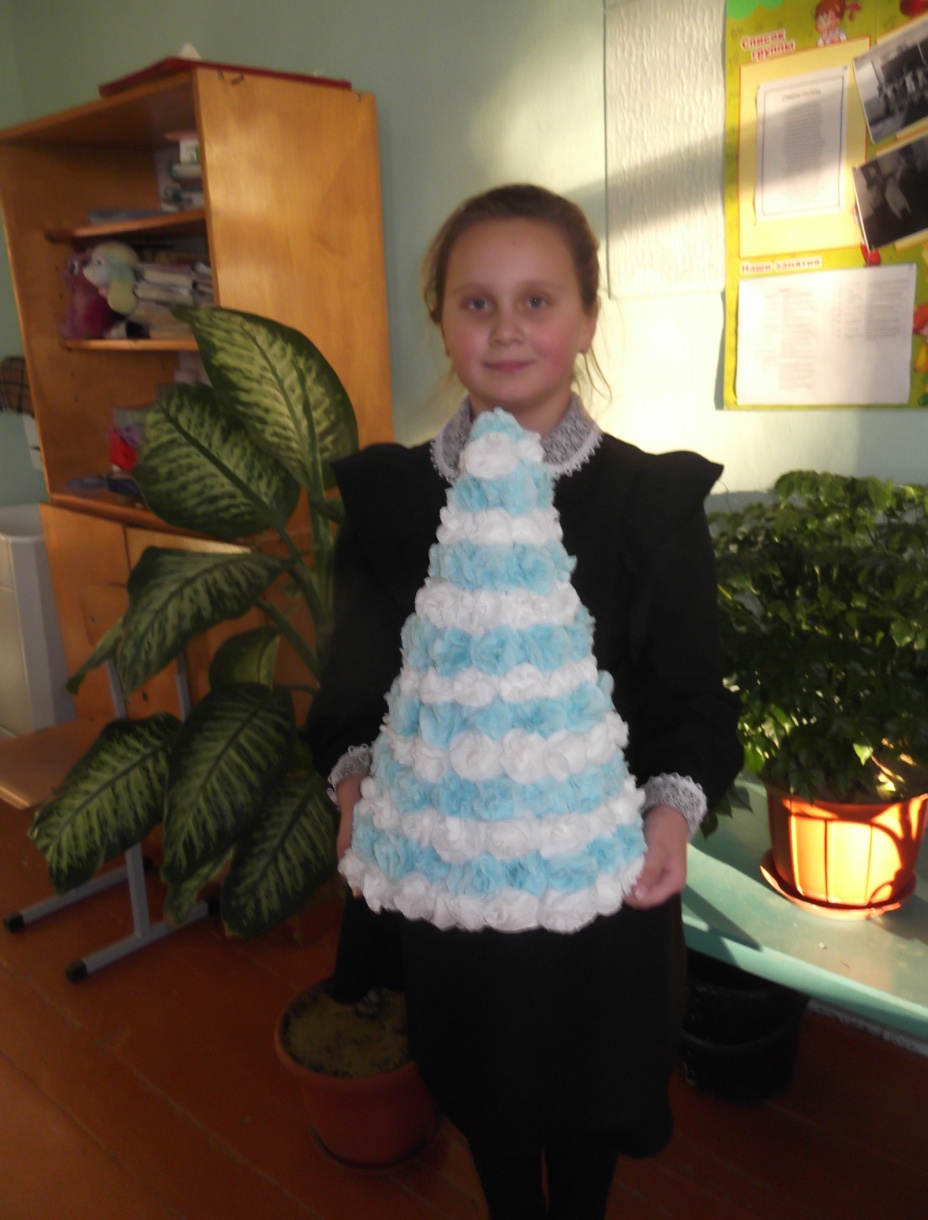 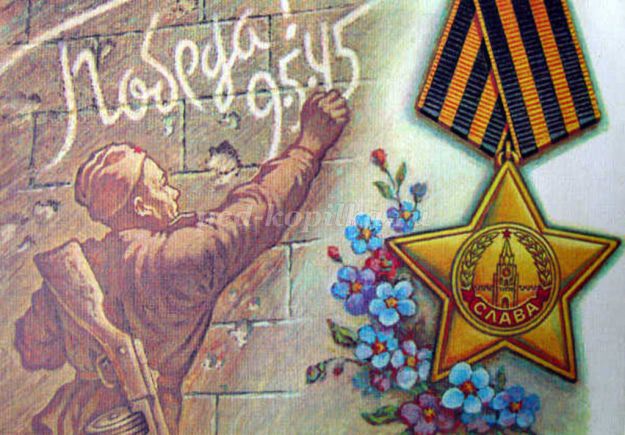 Сочинение «Разговор с дедом. Дети войны»Автор: Милорадова Любовь, учащаяся 8 «В» класса СОШ №1 с углубленным изучением английского языка, город Рыбинск Ярославской области
Руководитель: Фомичева Наталия Альбертовна, воспитатель МДОУ детский сад общеразвивающего вида №30 «Теремок», город Рыбинск Ярославской области
Цель: пополнение знаний о Великой Отечественной войне, развитие интереса к изучению истории своей семьи.
Задачи:
- развивать интерес к исследовательской деятельности;
- расширять кругозор, словарный запас;
- воспитывать чувство патриотизма и гордости за своих соотечественников.
Описание: 
Вашему вниманию представлена работа моей дочери. Она написана в виде диалога внучки и деда, который в годы войны был ребёнком. Сочинение построено на контрастах: условия жизни, обучения современных подростков противопоставлены переживаниям и проблемам детей военного времени. Сочинение может быть использовано педагогами на уроках истории, тематических классных часах в 5-11 классах. Учащиеся расширят знания о тяготах, которые пришлось пережить их ровесникам во время войны.